Black Hole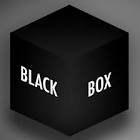 1. Look at the black hole at the center of the        black box.2. What do you think is the color of the inside       the box? 3. Open the box to see if you are right.4. After seeing the inside of the box, why do     you think the hole appears black when the     box is closed?